SÚKROMNÁ  ZÁKLADNÁ  ŠKOLA  ŽILINA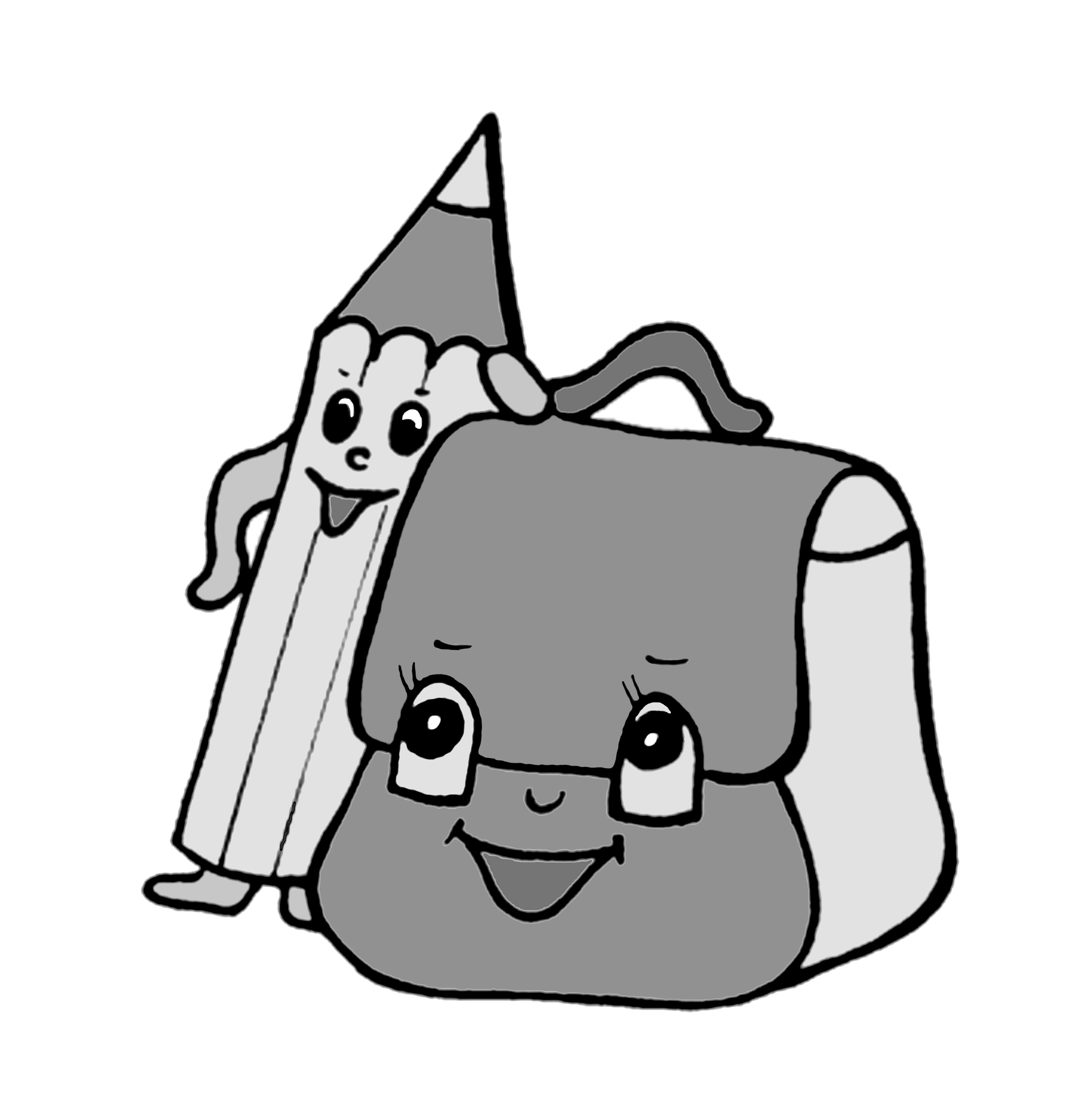 Oravská cesta 11   010 01 Žilina, szs@zoznam.sk, www.sukrzsza.skUČEBNÉ OSNOVY PRE 5. ROČNÍKInformatikaŠkolský rok: 2014/2015Vyučujúci: Mgr. Haladová Martina .................................................Schválené PK dňa 27. augusta 2014		 Vedúca PK: Mgr. Kaňová Jana ...................................................Riaditeľka SZŠ: Mgr. Oleárová Zuzana ................................................ Charakteristika predmetuInformatika, podobne ako matematika rozvíja myslenie žiakov, ich schopnosť analyzovať a syntetizovať, zovšeobecňovať, hľadať vhodné stratégie riešenia problémov a overovať ich v praxi. Vedie k presnému vyjadrovaniu myšlienok a postupov a ich zaznamenaniu vo formálnych zápisoch, ktoré slúžia ako všeobecný prostriedok komunikácie. Poslaním vyučovania informatiky je viesť žiakov k pochopeniu základných pojmov, postupov a techník používaných pri práci s údajmi a toku informácií v počítačových systémoch. Buduje tak informatickú kultúru, t.j. vychováva k efektívnemu využívaniu prostriedkov informačnej civilizácie s rešpektovaním právnych a etických zásad používania informačných technológií a produktov. Toto poslanie je potrebné dosiahnuť spoločným pôsobením predmetu informatika a aplikovaním informačných technológií vo vyučovaní iných predmetov, medzipredmetových projektov, celoškolských programov a pri riadení školy. Vzdelávací obsah informatiky v Štátnom vzdelávacom programe je rozdelený na päťtematických okruhov:· Informácie okolo nás (dôležité pre pochopenie mechanizmov pri riešení najrôznejších problémov pomocou, resp. prostredníctvom IKT)· Komunikácia prostredníctvom IKT (využitie nástrojov internetu na komunikáciu, na  vlastné učenie sa a aj na riešenie školských problémov, na získavanie a sprostredkovanie informácií)· Postupy, riešenie problémov, algoritmické myslenie (základy algoritmického myslenia a schopnosť uvažovať nad riešením problémov pomocou IKT)· Princípy fungovania IKT (popis a pochopenie mechanizmov informačných a komunikačných technológií)· Informačná spoločnosť (etické, morálne a spoločenské aspekty informatiky. Oboznamuje s možnými rizikami a metódami na riešenie týchto rizík)V 5. ročníku je Školský vzdelávací program v nadväznosti na uvedené stanovený takto:Informácie okolo nás je učivo zamerané na program PowerPoint. Žiaci budú schpnídefinovať jednotlivé časti panela s nástrojmivedieť napísať a upraviť jednoduchý textvkladať obrázky, wordArt, clipArtvytvárať vlastné prezentácieaplikovať získané vedomostiKomunikácia prostredníctvom IKT sa venuje využitiu nástrojov internetu na komunikáciu na vlastné učenie sa a aj na riešenie školských problémov, na získavanie a sprostredkovanie informácií. Žiaci budúpracovať s elektronickou poštou,vyhľadávať informácie na internete,ukladať informácie z webu.Postupy, riešenie problémov, algoritmické myslenie – žiaci sa zoznámia s postupom  riešenia problému, formálnym zápisom riešenia, jednotlivými etapami riešenia problémov, s prácou v programe Imagine.Princípy fungovania IKT – žiaci si zopakujú časti počítača, naučia sa rozlišovať medzi softvérom a hardvérom, budú poznať funkciu operačného systému a naučia sa spravovať súbory a priečinky, vedieť používať klávesnicu.Informačná spoločnosť – žiaci sa naučia zásady správania sa v počítačovej učebni, používať edukačné programy, stránky a posilniť si mailovú komunikáciu, jej pravidlá. Z prierezových tém sa v predmete realizujú najmä Osobnostný a sociálny rozvoj (bezpečnosť na internete, zásady správania na internete...), Ochrana života a zdravia a Tvorba projektu a prezentačné zručnosti.Odporúčania Pedagogicko-organizačných pokynov sú rozpracované v štandardoch a tematických plánoch predmetu.Realizácia vyučovania informatiky prebieha v špecializovaných učebniach.Ciele predmetuCieľom vyučovania informatiky na 2. stupni ZŠ je sprístupniť základné pojmy a techniky používané pri práci s údajmi a pri tvorbe algoritmov a výpočtových procesov. Podobne ako matematika aj informatika v spojení s informačnými technológiami vytvára platformu pre všetky ďalšie predmety. V predmete informatika je potrebné dôkladnejšie sa zamerať na štúdium základných univerzálnych pojmov, ktoré prekračujú súčasné technológie. Dostupné technológie majú poskytnúť vyučovaniu informatiky široký priestor na motiváciu a praktické projekty.Stratégia vyučovaniaUčebné zdrojeNa podporou a aktiváciu vyučovania a učenia žiakov sa využijú nasledovné učebné zdroje:Hodnotenie a klasifikácia predmetu		Informatika je hodnotená klasifikačnou stupnicou známok 1 – 5. Pri hodnotení známkou sa do úvahy berú nasledujúce faktory:Práca na počítači – hodnotenie slovne, známkouOdpovede  - hodnotené známkou, podľa potreby žiaka ústnou alebo písomnou formouSamostatné práce  a projekty – hodnotené známkouHodnotenie známkou na základe percentuálnej úspešnosti podľa kritérií na základe dohody pedagogickej rady:100% - 90% 	1  (výborný)89% - 75% 	2 (chválitebný)74% - 50 %	3 (dobrý)49% - 30% 	4 (dostatočný)29% - 0%	5 (nedostatočný)Počas celého školského roka sa budeme usilovať prostredníctvom metodiky CLIL nielen poskytovať priestor pre zdokonalenie zručností a vedomostí v oblasti informatiky, ale takisto budeme dbať na hodnotenie jazykových zručností vzhľadom na povahu predmetu. Žiaci budú hodnotení predovšetkým z hľadiska obsahu a zručností, ktoré nadobudnú počas štúdia, až na druhom mieste berieme do úvahy hodnotenie jazykové. Ale i toto bude kritériom pri hodnotení a známkovaní predmetu.Názov tematického celkuStratégia vyučovaniaStratégia vyučovaniaMetódy a postupyFormy práceInformácie okolo násPrincípy fungovania IKTKomunikácia prostredníctvom IKTPostupy, riešenie problémov, algoritmické myslenieInformačná spoločnosť metódy· Informačno-receptívna metóda –úvod do nových tematickýchcelkov (fakty, názvy, termíny,postupy...)· Reproduktívna metóda –zručnosti a návyky (aplikovaniepojmov, vzťahov, zákonov,teórií...)· Problémový výklad· Heuristická metóda· Výskumná metódaKonkretizáciaMetóda výkladu, metódademonštrovania a pozorovania,metóda riešenia úlohmetodické formy:rozprávanie,objasňovanie,rozhovor, diskusia,zostavenie plánu,postup činnosti,ukážky riešeniaúloh, samostatnéštúdiumsociálne formy:frontálne,individuálne,skupinovévyučovanieorganizačné formyvyučovacia hodina,projekty, domácaprácaNázov tematického celkuOdbornáliteratúraDidaktickátechnikaMateriálnevýučbovéprostriedkyĎalšie zdroje(internet, knižnica)Informácieokolo násNavrátil, P.:Informatika avýpočetnítechnikaKOMPENDIUM:Computer Media,J.,Řezníček, P.:Informatika prozákladní školy 1.Praha:ComputerPress,2004.Microsoft OfficePowerpoint –Základnídovednosti. Brno:ComputerPress2004DataprojektorPCs pripojenímna internet,fotoaparát,tlačiareň,skenermobilfotografie, pptprezentáciewww.infovek.skwww.google.skwww.wikipedia.skPrincípyfungovania IKTNavrátil, P.:Informatika avýpočetnítechnikaKOMPENDIUM:Computer Media,2006DataprojektorPCs pripojenímna internet,tlačiareň,skener,reproduktorypptprezentáciewww.infovek.skwww.google.skwww.wikipedia.skKomunikáciaprostredníctvomIKTNavrátil, P.:Informatika avýpočetnítechnikaKOMPENDIUM:Computer Media,2006J.,Řezníček, P.:Informatika prozákladní školy 1.Praha:ComputerPress,2004.DataprojektorPCs pripojenímna internetpptprezentáciewww.infovek.skwww.google.skwww.wikipedia.skwww.icq.comwww.msn.comwww.miranda-im.orgwww.meebo.comPostupy,riešenieproblémov,algoritmickémysleniePecinovský, R.,Vácha, J.:BALTÍK -učebniceprogramovánínejen pro děti.Uherské Hradiště,SGP Systems,2000.Blaho, A., Kalaš,I. – 1. Zošitz programovania.Bratislava: SPN2005DataprojektorPCs pripojenímna internet,pptprezentáciewww.infovek.skwww.google.skhttp://www.sgpsys.comhttp://imagine.infovek.skhttp://user.edi.fmph.uniba.sk/tomcsanyiova/ImagineTutorial/index.htmlInformačnáspoločnosťDataprojektorPCs pripojenímna internet,pptprezentáciewww.infovek.skwww.google.skwww.zbierka.skwww.ifpi.skhttp://www.minv.sk/